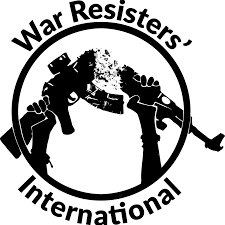 Процедуры получения статуса сознательного отказчика от военной службы в разных странахWar Resisters' International работает ради мира без войны. Мы являемся глобальной антимилитаристской и пацифистской сетью, насчитывающей более девяноста организаций-членов в более чем сорока странах. С 1921 года мы поддерживаем и объединяем людей во всем мире, которые отказываются участвовать в войне и используют ненасильственные действия для устранения причин войны. WRI имеет консультативный статус при Экономическом и Социальном Совете Организации Объединенных Наций.Программа WRI «Право на отказ от убийства» специализируется на отказе от военной службы по соображениям совести, и мы благодарны за эту возможность представить информацию в этом процессе. Этот доклад состоит из двух основных частей: обзор передовой практики и обзор остающихся проблем. Мы привели примеры, которые считаем важными для каждой категории.Примеры положительной практикиПризнание статуса сознательного отказчика от военной службы без проверки, исследования документов или интервью. Комитет ООН по правам человека прямо признал, что: «Право на отказ от военной службы по соображениям совести является неотъемлемой частью права на свободу мысли, совести и религии. Он дает право любому лицу на освобождение от обязательной военной службы, если это не может быть согласовано с религией или убеждениями этого лица. Право не должно быть ущемлено принуждением».Поэтому, учитывая:что никто не знает лучше себя самого, если военная служба не может быть согласована с его / ее религией, убеждениями или ценностями;основополагающий правозащитный принцип индивидуального самоопределения;тот факт, что ни один суд или комитет не может проникать и проверять чью-то совесть (как было также указано Европейским парламентом - см. ниже);наша позиция заключается в том, что любая процедура расследования или рассмотрения заявлений, которая потенциально может отклонить чье-либо заявление, нарушает его/ее право на отказ от военной службы по соображениям совести. Следовательно, мы считаем, что статус отказчика по убеждениям должен быть предоставлен всем заявителям без рассмотрения.Такая позиция подтверждается различными международными стандартами и рекомендациями:• Европейский парламент неоднократно указывал, что «ни один суд или комиссия не может проникнуть в сознание человека»/«ни один суд и ни один комитет не могут исследовать совесть человека» и настоятельно призывает «для того, чтобы быть признанным отказчиком по соображениям совести, должно быть достаточно декларации, описывающей личные мотивы заявителя». • Уже с 1998 года тогдашняя Комиссия ООН по правам человека приветствовала «тот факт, что некоторые государства признают претензии на отказ от военной службы по соображениям совести обоснованными без расследования».• Его преемник, Совет ООН по правам человека, также приветствовал «тот факт, что некоторые государства принимают заявления о отказе от военной службы по соображениям совести как действительные без расследования».Стоит также отметить, что национальные органы также оспаривают способность комиссии судить чью-то совесть. Например, Уполномоченный по правам человека в Греции заявил: «Личное собеседование как средство выяснения причин сознательного отказа само по себе является спорным, поскольку оно подвергает внутреннюю суть проверке на искренность».Норвегия является примером, когда заявление о предоставлении статуса отказчика от военной службы по соображениям совести принимается без проверки или собеседования в комитете. В Норвегии заявления о отказе от военной службы по соображениям совести подаются путем подписания стандартной формы, которую можно получить в Министерстве юстиции. С 2001 года заявки принимаются без собеседования или проверки документов. Нет никаких временных ограничений для подачи заявления о предоставлении статуса отказчика по убеждениям. Если заявитель уже служит в вооруженных силах, он назначается на безоружные обязанности сразу после подачи заявления и должен быть освобожден в течение четырех недель. Стоит также отметить, что с 2011 года Норвегия приостановила направление на альтернативную гражданскую службу лиц, отказывающихся от военной службы по соображениям совести. Отказчики от военной службы по соображениям совести больше не направляются на альтернативную службу, а просто освобождены от военной службы.В Швейцарии, чтобы подать заявление на отказ от военной службы по соображениям совести, заявители должны запросить форму заявления в Министерстве экономики. От заявителей не требуется каких-либо объяснений причин их сознательного отказа. Им нужно только заявить о конфликте совести с военной службой. Заявления могут быть поданы до, во время или после прохождения военной службы, что означает, что могут подать заявку военнослужащие и резервисты. Этот процесс был введен в 2009 году, заменив систему «проверки убеждений», когда заявители должны были пройти собеседование с комиссией, состоящей из гражданских лиц, выбранных министерством.Тем не менее, важно отметить, что срок альтернативной службы в Швейцарии можно считать карательным - как правило, в 1,5 раза дольше военной службы - что не соответствует международным стандартам в этом отношении. Европейское Бюро по Сознательному Отказу также сообщает, что ежегодно более 50% соискателей альтернативной службы признаются «непригодными» по состоянию здоровья и не допускаются ни на военную, ни на гражданскую службу - но обязаны платить налог в размере 3% от их годового дохода до достижения возраста в 35 лет. Несмотря на эти проблемы, тот факт, что основания для подачи заявителями заявлений на отказ от военной службы не оцениваются комиссией, является примером хорошей практики. Оставшиеся проблемыОтсутствие признания сознательного отказаМногие государства постоянно не признают права на отказ от военной службы по соображениям совести, ни на законодательном уровне, ни на практике. К ним, в частности, относятся северная часть Кипра (самопровозглашенная Турецкая Республика Северного Кипра), Эритрея, Египет, Сенегал, Сингапур, Судан, Турция и Туркменистан.Многие из вышеупомянутых государств последовательно заключают в тюрьму тех, кто отказывается проходить военную службу. В одном только Туркменистане в 2018 году мы знаем, по крайней мере, одиннадцать молодых людей, которые были осуждены и приговорены к тюремному заключению на срок от одного года до двух лет по статье 219 Уголовного кодекса, часть 1 - согласно которой отказ от службы в вооруженных силах в мирное время может наказываться максимальным наказанием в виде двух лет лишения свободы или двухлетнего исправительного труда. Из одиннадцати осужденных в 2018 году десять отбывают наказание в Трудовом лагере Сейди, а один - в региональном центре заключения.В Сингапуре, по меньшей мере, десять отказников по соображениям совести отбывали или продолжают отбывать тюремное заключение за отказ от военной службы по соображениям совести в 2018 году. Отказники по соображениям совести в Сингапуре обычно отбывают два срока в тюрьме: первый - до 15 месяцев, а второй - до 24 месяцев - это означает, что они могут провести до 39 месяцев за решеткой.В дополнение к приведенным выше примерам, прискорбно, что в отношении некоторых государств мы остаемся неосведомленными о нынешнем положении отказчиков по соображениям совести. Например, наша информация о военной службе в Эритрее получена от тех, кто бежал из Эритреи. Многие из эритрейской диаспоры по-прежнему боятся высказываться из-за восприятия силы эритрейского режима, способного добраться до них за пределами страны, или до их семей в Эритрее. У нас есть сведения о многих отказчиках по соображениям совести, которые были заключены в тюрьму. Мы не можем выяснить, остаются ли они в заключении. Трое - Паулос Эйассу, Негеде Теклемариам, Исаак Могос - были задержаны 19 лет назад, 24 сентября 1994 года, и, насколько нам известно, до сих пор находятся в тюрьме Май Серва.Расхождение между конституционным/законодательным признанием и практикойИз тех государств, которые признают отказ от военной службы по соображениям совести, остаются некоторые с несоответствием между конституционным признанием и признанием отказников по соображениям совести на практике.В Азербайджане право на отказ от военной службы по соображениям совести закреплено в статье 76 Конституции 1995 года.Статья гласит (с изменениями, внесенными в 2002 году): «Если служба в вооруженных силах противоречит убеждениям человека, тогда военная служба может быть заменена альтернативной службой, в случаях, предусмотренных законом». Право на отказ от военной службы по соображениям совести также включено в Закон о вооруженных силах 1992 года. Согласно статье 2: «в случаях, определенных законом, граждане, которые не могут принять действительную военную службу из-за своих убеждений или по другим причинам, должны проходить альтернативную службу в течение 24 месяцев». Тем не менее, никакого дополнительного законодательства о отказе от военной службы по соображениям совести никогда не принималось, и на практике это право не существует. В 2018 году двое молодых людей, оба Свидетели Иеговы, были осуждены по уголовным делам за отказ от военной службы по соображениям совести. [8] Оба отказчика от военной службы получили один год тюремного заключения с отсрочкой исполнения наказания и будут проходить испытательный срок в течение одного года.Зависимые и предвзятые органы, рассматривающие заявления об отказе от военной службыВ большинстве вышеперечисленных стран заявления о отказе от военной службы по соображениям совести подаются через комиссию по рассмотрению таких заявлений. По причинам, изложенным выше, мы не рассматриваем этот процесс как идеальный способ обработки заявок на отказ от военной службы по соображениям совести: по нашему мнению, не должно быть комиссии, и все заявки должны удовлетворяться без дополнительных процедур. Тем не менее, мы хотели бы подчеркнуть, что если государство не следует этой практике и подвергает заявления рассмотрению, то это государство должно, как минимум, следовать международным стандартам и рекомендациям относительно процедур, особенно с точки зрения независимости и беспристрастности, соответствующего органа. Иначе говоря, следственный орган должен быть полностью гражданским и независимым от военных и Министерства обороны.Международные стандарты и рекомендации по процедурам, включая независимость и беспристрастность органа, рассматривающего заявки, можно обобщить следующим образом: Парламентская ассамблея Совета Европы установила конкретные основные принципы процедуры рассмотрения заявлений: где решение о признании права на отказ от военной службы принимается в первую очередь административным органом, органы по принятию таких решений должны быть полностью независимы от военных властей и их состав должен гарантировать максимальную независимость и беспристрастность; решение подлежит контролю, по крайней мере, одним другим административным органом, составленным аналогичным образом в порядке, установленном выше, и впоследствии под контролем, по крайней мере, одного независимого судебного органа; следует обеспечить, чтобы возражения и судебные апелляции приводили к приостановлению приказа о призыве на военную службу до вынесения решения по иску; Заявители должны быть заслушаны, а также имеют право быть представленными и вызывать соответствующих свидетелей. [9] Специальный докладчик ООН по религиозной нетерпимости установил эти стандарты много лет назад: «Решение об их статусе должно приниматься, когда это возможно, беспристрастным судом, созданным для этой цели, или обычным гражданским судом, с применением всех правовых гарантий, предусмотренных международными документами по правам человека. Всегда должно быть право на обращение в независимый гражданский судебный орган. Орган, принимающий решения, должен быть полностью отделен от военных властей, а лицо, отказывающееся от военной службы по соображениям совести, должно быть заслушано и иметь право на юридическое представительство и вызывать соответствующих свидетелей ». [10] Тот же стандарт продолжает цитироваться сегодня Специальным докладчиком ООН по вопросу о свободе религии или убеждений . [11] Специальный докладчик по вопросу о свободе религии или убеждений, начиная с 2006 года, принял и подчеркнул рекомендацию Комитета ООН по правам человека для Греции о рассмотрении заявлений на получение статуса сознательного отказчика под контролем гражданских властей . [12] Уполномоченный по правам человека Совета Европы также явно рекомендует (в случае Греции) «передать административные обязанности в отношении предоставления статуса сознательного отказчика от Министерства обороны к независимому гражданскому органу». [13]Комитет ООН по правам человека неоднократно выражал свою озабоченность , когда оценка заявок находится под контролем Министерства обороны, особенно когда военнослужащие составляют часть состава соответствующей комиссии/комитета, отмечая отсутствие независимости и беспристрастности. И он неоднократно рекомендовал поставить оценку заявлений о предоставлении статуса отказчика по соображениям совести «полностью под»/«под полный контроль гражданских властей» (например, заключительные замечания по Греции [14] Россия [15] , Израиль [16]).Ниже мы приводим ряд примеров из стран, где есть обязательная военная служба, и вышеупомянутые стандарты не соблюдаются.ГрецияВ Греции отказники по соображениям совести должны подать свои заявления в министерство обороны. В пункте 1 статьи 62 Закона № 3421/2005 говорится, что заявления об отказе от военной службы по соображениям совести рассматриваются Специальным комитетом (обычно называемым «Комитетом по проверке совести»). Специальный комитет состоит из члена Государственного юридического совета; два профессора университета, которые являются специалистами в области философии, психологии или социально-политических наук; и два военнослужащих - один из службы набора и один из службы здравоохранения - назначенные министром обороны.Согласно законодательству, Специальный комитет имеет кворум, когда присутствующих членов больше, чем отсутствующих, что означает, что присутствуют 3 члена, независимо от того, кто из них. Это обеспечивает возможность большинства военных офицеров. Такая ситуация уже была осуждена Европейским судом по правам человека. [17]Решения, принятые Комитетом, должны быть одобрены Министерством обороны, которое может не согласиться и принять другое решение. Кандидатам может быть приказано провести личное собеседование с комитетом, в ходе которого им необходимо доказать свое «общее восприятие жизни, основанное на сознательных религиозных, философских или моральных убеждениях, неопровержимо соблюдаемых человеком и выраженных путем сохранения соответствующего отношения», как изложено в пункте 2 статьи 59 Закона 3421/2005.Заявители, чьи заявления не были удовлетворены, могут подать апелляцию либо министру национальной обороны, который вновь обращается к тому же Комитету по рассмотрению заявлений, либо в Государственный совет, высший административный суд Греции, который рассматривает не существо дела, а только процедуры.Такая процедура подачи заявления на альтернативную службу, основанная на «Комитете по экспертизе совести», и тот факт, что окончательное решение принимается (заместителем) министра национальной обороны, нарушают международные стандарты в области прав человека, изложенные выше. 29 мая 2018 года WRI и Европейское бюро сознательных отказчиков от военной службы совместным заявлением, призывая правительство Греции принять необходимые меры для улучшения действующего законодательства и практики в соответствии с международными стандартами. [18]КолумбияКолумбия - еще одна страна, которая не соблюдает международные стандарты в отношении процедур подачи заявлений на отказ от военной службы по соображениям совести. В августе 2017 года был издан новый закон о призыве на военную службу (Закон №1861), регулирующий различные сферы набора в армию, в том числе заявления об отказе от военной службы по соображениям совести. Согласно Закону №1861 , отказчик от военной службы по соображениям совести сначала подает свое устное или письменное заявление в местный военный округ. Когда заявление получено, оно доставляется в комиссию, состоящую из четырех должностных лиц из соответствующего органа военного округа (врач, психолог, юрист и командир) и одного представителя государственного министерства.Комиссия оценивает заявление, организует с заявителем собеседование и в конечном итоге решает, признать ли заявителя отказчиком по соображениям совести или нет. Если заявка не была удовлетворена - это означает, что заявитель не признан отказником по соображениям совести - он может оспорить это решение, предложив / заявив, что оно должно быть повторно рассмотрено той же комиссией или передано в национальную комиссию с тем же составом членов.Несмотря на тот факт, что принятие закона №1861 является позитивным шагом с точки зрения создания законодательной базы для достижения статуса отказчика по убеждениям (чего раньше не было в Колумбии), закон и нынешняя практика не соответствуют международным стандартам с точки зрения процедуры подачи заявления на отказ по соображениям совести. При нынешнем составе членов комиссии по рассмотрению заявлений не могут соответствовать стандартам беспристрастности и независимости. [19]ИзраильВ Израиле отказ от военной службы по соображениям совести юридически не признается для мужчин и признается лишь частично в отношении женщин в соответствии со статьей 39 Закона о национальной оборонной службе. Однако статья 36 Закона об оборонной службе предоставляет министру обороны Израиля общие дискреционные полномочия (делегированные на практике группе военных офицеров, в основном тем, кто осуществляет надзор за процедурами призыва в армию) на полное или частичное освобождение любого военнослужащего от военной службы по любой причине. Эти полномочия являлись правовой основой для освобождения мужчин, отказывающихся от военной службы по соображениям совести, а с 2005 года - отказчиков по соображениям совести любого пола в Израиле.Чтобы получить статус сознательного отказчика, заявители должны подать письменное заявление в призывную комиссию Министерства обороны. Органом, которому на практике поручено рассмотрение претензий в связи с отказом по соображениям совести, является внутренний военный комитет (возглавляемый командующим кадровой администрацией, который является одним из должностных лиц, которому постоянно делегируются дискреционные полномочия на уровне министров), в разговорной речи именуемые «Комитет совести». Первоначально этот комитет состоял исключительно из профессиональных офицеров. Один гражданский член (профессор университета или колледжа) присоединяется к слушаниям комитета с 2003 года. Однако этот гражданин выбирается военными из небольшого числа ученых, имеющих личные и / или профессиональные связи с высшим военным командованием. Критерии, применяемые Комитетом совести, не являются общедоступными, не известны заявителям и могут быть изменены без предварительного уведомления.Лицо, отказывающееся от военной службы по соображениям совести, должно лично пройти собеседование с комитетом, без присутствия каких-либо других лиц. Протокол слушаний комитета не записывался регулярно до 2003 года, и запись, которая существует в настоящее время, делается военнослужащим.Процедура обжалования решений Комитета совести изначально не была предусмотрена, хотя однажды была добавлена. Апелляция рассматривается по существу одним и тем же комитетом (хотя в «слушании по апелляции» присутствует другая группа лиц из того же общего состава членов комитета). Все апелляции отклонялись до недавнего времени, хотя в настоящее время зарегистрировано несколько случаев успешных апелляций.Существует также полуформальная предварительная процедура проверки, которая проводится уже около десяти лет, когда один офицер (как правило, командир или заместитель командира одного из региональных военкоматов) проводит собеседование с отказчиком от военной службы по соображениям совести, в манере, напоминающей последующее полноценное заседание комитета.Этот предварительный отбор в основном использовался для того, чтобы исключить из дальнейшего рассмотрения не-пацифистов или пацифистов, также желающих высказаться по поводу израильско-палестинского конфликта.В целом, процесс подачи заявления на освобождение в качестве отказчика по соображениям совести в Израиле полностью контролируется военными. Действующее законодательство и практика рассмотрения заявлений об отказе по соображениям совести не соответствуют стандартам беспристрастности и независимости, установленным международным правом.РоссияВ России отказчики по соображениям совести должны обратиться в призывную комиссию для прохождения альтернативной гражданской службы.По закону призывная комиссия отделена от военных комиссариатов. Призывная комиссия принимает решения относительно призыва на военную службу и оценивает заявления на альтернативную гражданскую службу. Военный комиссариат организует призыв на военную службу, отправляет повестки призывникам и ведет учет призывников. На практике, однако, вопреки упомянутым выше международным стандартам, эти два органа тесно взаимосвязаны друг с другом, и решения Призывной комиссии часто принимаются с позиции военного комиссариата.Движение сознательных отказчиков в России сообщило WRI, что, согласно имеющимся у них данным, из 343 заявлений на альтернативную гражданскую службу в период 2015-2018 годов 161 (46,9%) были успешными, 152 (45%) было отклонены, и 30 (8,1%) заявок не были рассмотрены и оценены призывными комиссиями.Если заявление на альтернативную гражданскую службу не удовлетворено, заявитель должен пройти военную службу. Тем не менее, решение может быть обжаловано в суде, и заявитель не направляется на военную службу в течение периода его апелляции. Заявитель имеет право подать новое заявление о замене военной службы на альтернативную гражданскую в следующем призывном  периоде.Другие нарушения в отношении сознательных отказчиков. Повторное наказаниеЛица, отказывающиеся от военной службы по соображениям совести, чьи права не признаются их государствами, включая заявителей, чьи заявления были отклонены, могут быть подвергнуты повторному наказанию за продолжающийся отказ от прохождения военной службы. Это является нарушением пункта 7 статьи 14 Международного пакта о гражданских и политических правах, в котором говорится, что никто не может быть привлечен к ответственности или подвергнут повторному наказанию за преступление, за которое он уже был окончательно осужден или оправдан в соответствии с законом и уголовно-процессуальными действиями каждой страны.Рабочая группа ООН по произвольным задержаниям также рассмотрела вопрос о запрете повторного наказания отказников по соображениям совести из-за их продолжающегося отказа от прохождения военной службы, посчитав повторное заключение произвольным задержанием. [20]Тем не менее, отказники по убеждениям регулярно сталкиваются с повторным заключением. В настоящее время два отказника от военной службы в Израиле - Хилел Гарми [21] и Адам Рафаэлов [22] - находятся в цикле призыва, заключения, освобождения и вызова. За последние шесть лет в государстве Израиль было множество примеров таких ситуаций. [23] Замена военной службы на альтернативную  с дискриминацией в зависимости от характера убежденийВ отношении сознательных отказчиков недопустимо их разделение на какие-либо категории. Комитет по Правам Человека в своём общем замечании №22, параграф 11 утверждает, что "не должно быть различий среди сознательных отказчиков на основании характера их убеждений". Ряд государств не придерживаются этого принципа.В Кыргызстане члены официально зарегистрированной религиозной группы, которая запрещает своим членам носить оружие или служить в вооруженных силах, могут получить замену военной службы. Это дискриминация. Отказчики также обязаны заплатить пошлину в размере от 18 000 до 20 000 сомов (от 250 до 290 долларов США). Таким образом, возможность воспользоваться этим правом зависит от экономического положения человека. Также срок альтернативной службы имеет карательный характер - он вдвое больше, чем срок военной службы (3 года вместо 1,5).В Беларуси, 25 июня 2016 года вступил в силу новый закон об альтернативной службе. Он предоставляет возможность прохождения альтернативной службы религиозным пацифистам. Из Греции мы получили отчёты о некотором количестве дискриминационных практик Комитета по проверке совести при рассмотрении заявлений на альтернативную службу. Комитет не вызывал на интервью заявителей, которые имели документы от церкви Свидетелей Иеговы, в то время как всякие другие заявители вызывались на очное рассмотрение заявлений. Также отмечалось, что процедурные нарушения сопряжены с дискриминацией в оценке оснований убеждений заявителей. Согласно доступной официальной информации и сведениям, полученным от отказчиков из Греции, почти все Свидетели Иеговы были автоматически признаны сознательными отказчиками, в то время как только около половины заявителей, ссылавшихся на идеологические основания, получили такой статус. И очень редко отказчики по иным религиозным основаниям поучали замену военной службы. Например, заявление христианского евангелиста, чьё дело было приведено в качестве примера Специальным докладчиком по вопросу о свободе религии или убеждений, было отклонено в 2002 году. Его апелляция в Государственный совет также была отклонена по истечении более чем десятилетия. WRI был проинформирован о том, что он, наконец, получил статус сознательного отказчика только после повторной подачи заявления в 2016 году - на этот раз ссылаясь на идеологические основания своих убеждений. Эти случаи демонстрируют намерение государства избежать признания каких-либо иных религиозных мотивов отказа от военной службы, за исключением тех, что имеются у Свидетелей Иеговы.  Сложности в получении информации о праве на сознательный отказ от военной службыООН подчеркивает важность доступности информации для всех, кого касается военная служба. Резолюция Совета по правам человека 24/17, которая также была поддержана Комитетом по правам человека в Заключительных замечаниях, требует, чтобы люди знали о праве на отказ от военной службы по соображениям совести, а также о том, как получить статус лица, отказывающегося от военной службы по соображениям совести.Однако, остаются проблемы вокруг права на отказ от военной службы по соображениям совести для призывников, резервистов и для действующих военнослужащих, которые добровольно присоединились к вооруженным силам, но у которых появились убеждения, противоречащие продолжению военной службы. ForcesWatch, некоммерческая исследовательская и PR-организация, которая ведет мониторинг британских вооруженных сил с точки зрения прав человека и этики, говорит, что «очень вероятно, что многие военнослужащие не знают о своем праве на увольнение, если у них возникнут убеждения для отказа от военной службы по соображениям совести».В Республике Кипр, несмотря на то, что законом предусмотрена процедура реализации права на сознательный отказ от военной службы и её замена на альтернативную социальную службу, информация об этом и доступ к процедуре являются проблематичными. Призывники не имеют реального доступа к этой информации, и крайний срок, установленный для подачи заявления на альтернативную службу, очень короткий, что создает барьер для доступа к праву на сознательный отказ. Информацию о праве резервистов подавать заявление на замену резервистов на военную службу также трудно получить. Государства с новыми разработкамиМароккоВ Марокко 20 августа совет министров одобрил новый законопроект о восстановлении обязательной военной службы для лиц в возрасте до 25 лет. Согласно законопроекту, что был отменен королем в 2006 году, и мужчины, и женщины в возрасте от 19 до 25 лет проходят обязательную военную службу в течение 12 месяцев. Крайне беспокоит то, что в законопроекте не упоминается отказ от военной службы по соображениям совести, не предусматривается никаких альтернатив военной службе и не устанавливаются процедуры для тех, кто отказывается от прохождения военной службы по мотивам совести, веры и религии.Республика КореяВ 2018 году мы получили ряд позитивных новостей из Республики Корея, в том числе историческое решение Конституционного суда (28 июня) о признании права на отказ от военной службы по соображениям совести, решение Верховного суда (1 ноября) о легализации отказа от военной службы по соображениям совести и освобождение 58 отказчиков по соображениям совести 30 ноября. В настоящее время известно, что за решеткой остаются 13 отказчиков. Это значительное сокращение числа заключенных отказчиков по соображениям совести - с сотен до 13 человек. Постановления Конституционного суда и Верховного суда, а также освобождение узников совести являются весьма позитивным событием для сознательного отказа в Республике Корея.Однако, несмотря на эти позитивные события, среди отказывающихся от военной службы лиц растет беспокойство по поводу нового законодательства об альтернативной службе. В своем решении от 28 июня Конституционный суд обязал правительство внести поправки в закон и начать реализацию альтернативной гражданской службы до конца 2019 года. На данном этапе правительство работает над законодательством, предусматривающим введение и регулирование альтернативной службы.Отказчики по соображениям совести в Республике Корея обеспокоены тем, что правительство планирует ввести альтернативную службу, которая будет карательной и не будет соответствовать международным стандартам. Мы получили сообщения о том, что новое законодательство может включать в себя комиссию по рассмотрению заявлений под надзором военных, а также обязывать отказчиков по соображениям совести проходить службу в тюрьмах, причем значительно дольше, чем призывники в армии. WRI продолжит работать с отказчиками по соображениям совести в Республике Корея и настоятельно призывает правительство Южной Кореи создать альтернативную систему гражданской службы, отвечающую стандартам, установленным международным правом.